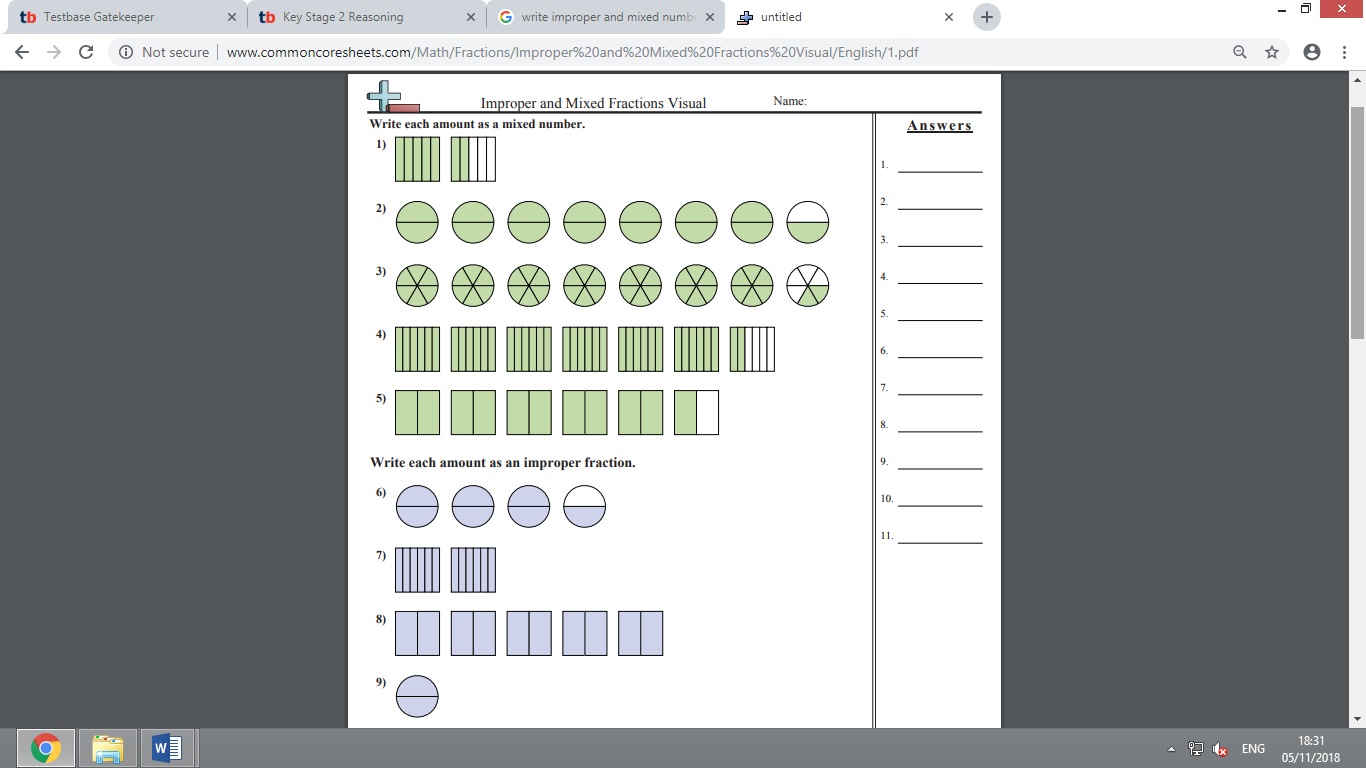 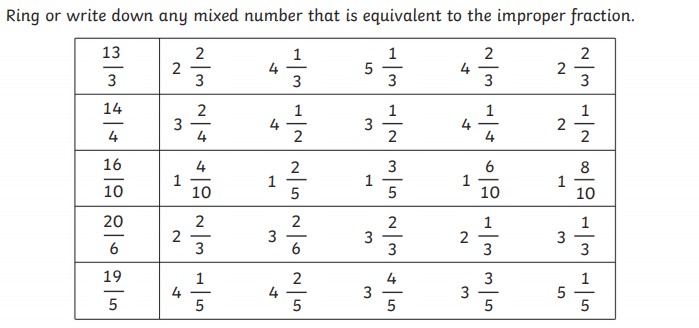 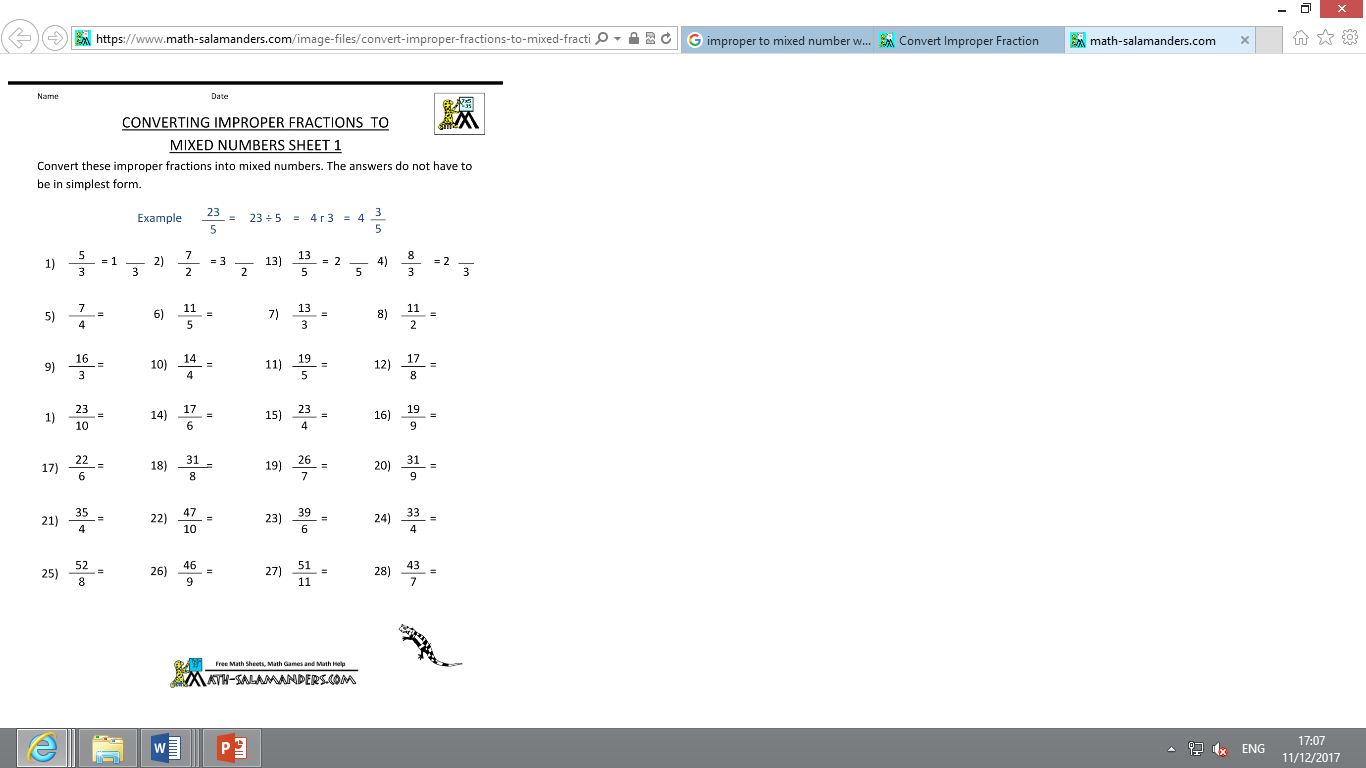 Convert the following improper fractions to mixed numbers: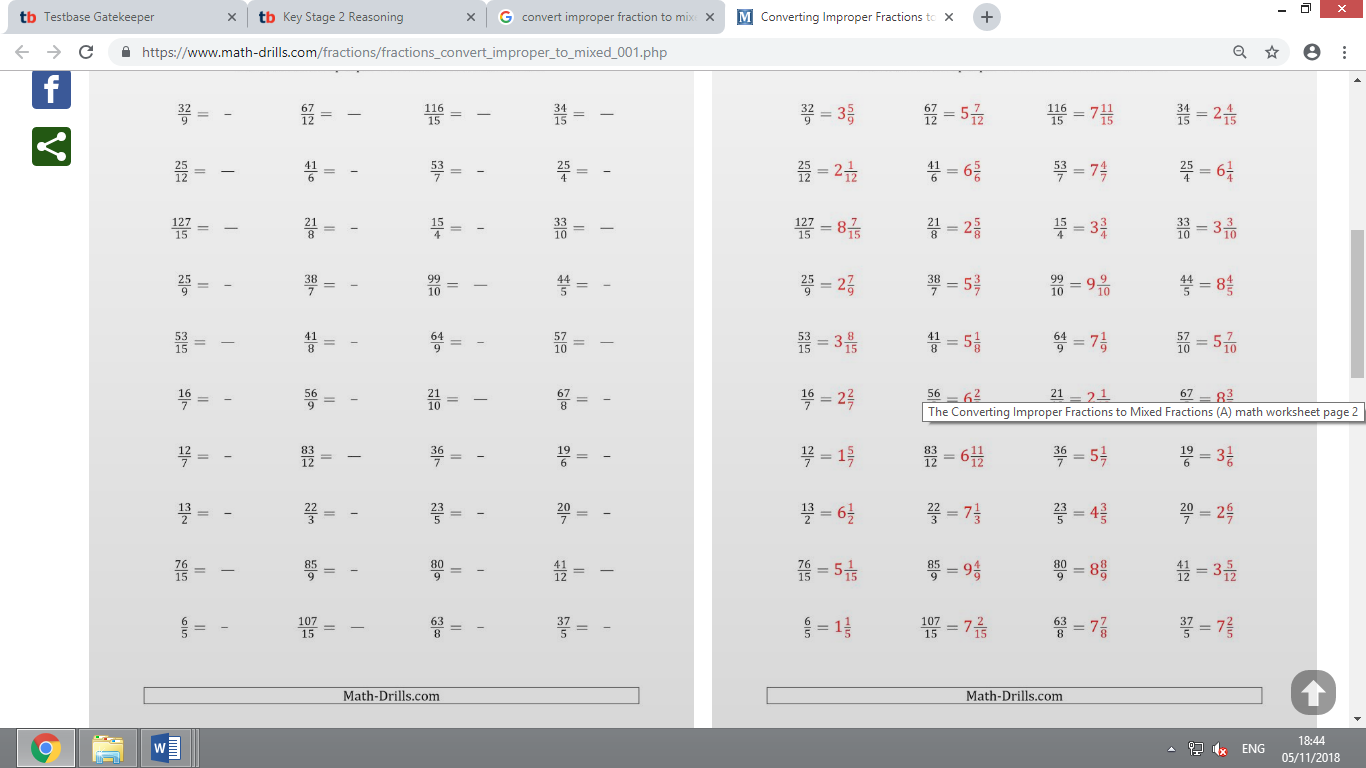 Convert the following mixed numbers to improper fractions: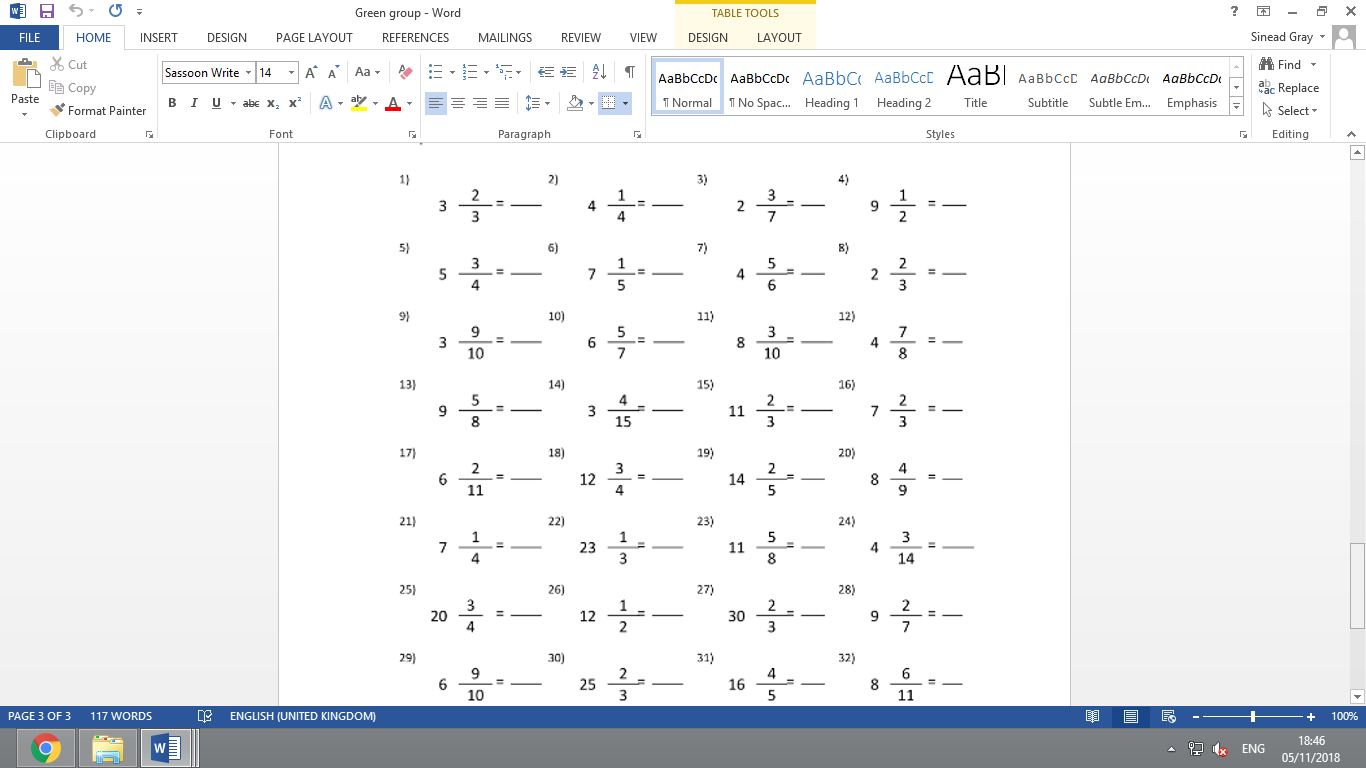 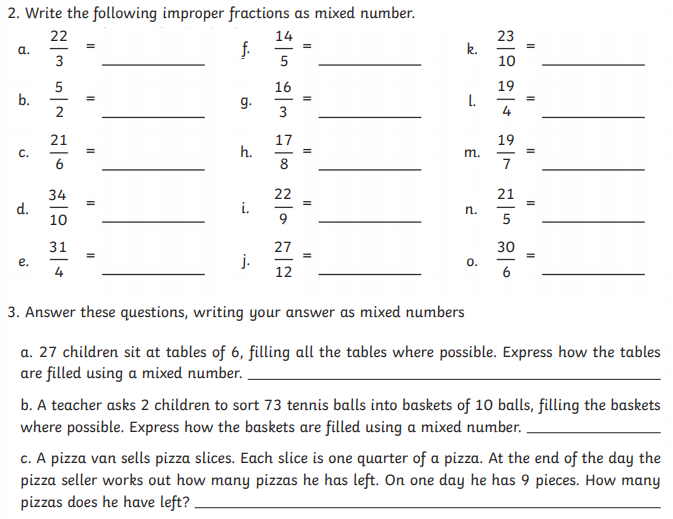 Day 1 Group 1:   Convert between mixed numbers and improper fractions and write number >1 as a mixed number.Day 1 Group 1:   Convert between mixed numbers and improper fractions and write number >1 as a mixed number.1I can consolidate writing improper fractions and mixed numbers2I can convert improper fractions to mixed numbers